Založení nové elektronické přihláškyhttps://is.cuni.cz/studium/prijimacky/index.phpPROGRAMY CŽVPodání elektronické přihlášky ke studiu je možné prostřednictvím tlačítka Založení nové přihlášky. Než začnete vyplňovat přihlášku, přečtěte si nejprve tuto nápovědu. 
Kompletní podmínky přijímacího řízení UK pro rok 2019/2020 naleznete zdeChcete-li se elektronicky přihlásit ke studiu, postupujte následovně:Připravte si osobní doklady a doklady o předchozím studiu (vysvědčení), údaje z nich budete při vyplňování potřebovat.Pokud nemáte nainstalovaný Adobe Reader, stáhněte si ho zde a nainstalujte. Budete ho potřebovat v případě, že si budete chtít zobrazit/vytisknout přihlášku ve formátu PDF.Pozorně si přečtěte Podmínky přijímacího řízení i podmínky ke konkrétním programům/oborům Před podáním elektronické přihlášky budete vyzváni k zaregistrování prostřednictvím registračního e-mailu. Tento registrační e-mail Vám bude sloužit k přihlašování po celou dobu průběhu přijímacího řízení. Registraci uchazeče o studium lze také provést prostřednictvím tlačítka "Přihlásit", které je umístěno vpravo nahoře. V případě, že jste aktivním studentem/studentkou UK - k přihlášení použijte přidělený studentský login. Ekvivalentem loginu je také osobní číslo, které je uvedeno na průkazu studenta/studentky (pod fotografií). Pokud máte problém s heslem – navštivte stránku: CAS, kde můžete získat nové heslo a případně se dozvědět více informací o Centrální autentizační službě (CAS).V případě, že jste nový uchazeč/ka o studium, na UK jste nikdy nestudoval/a, ani jste v minulosti nepodal/a přihlášku ke studiu (byť neúspěšně), budete před založením přihlášky vyzván/a k registraci. Registrace se provádí vyplněním registračního e-mailu. Na tento e-mail vám bude následně odeslána zpráva s aktivním odkazem, který vás zavede na stránku, kde budete vyzván/a k vyplnění hesla. Tento registrační e-mail a heslo je třeba používat během celého přijímacího řízení, protože jen pod tímto přihlášením uvidíte všechny své přihlášky. Ale tyto údaje není možné použít k přihlášení do jiných modulů Studijního informačního systému (SIS).Podat přihlášku:k přihlášení použijete údaje z registraceZaložení nové přihlášky: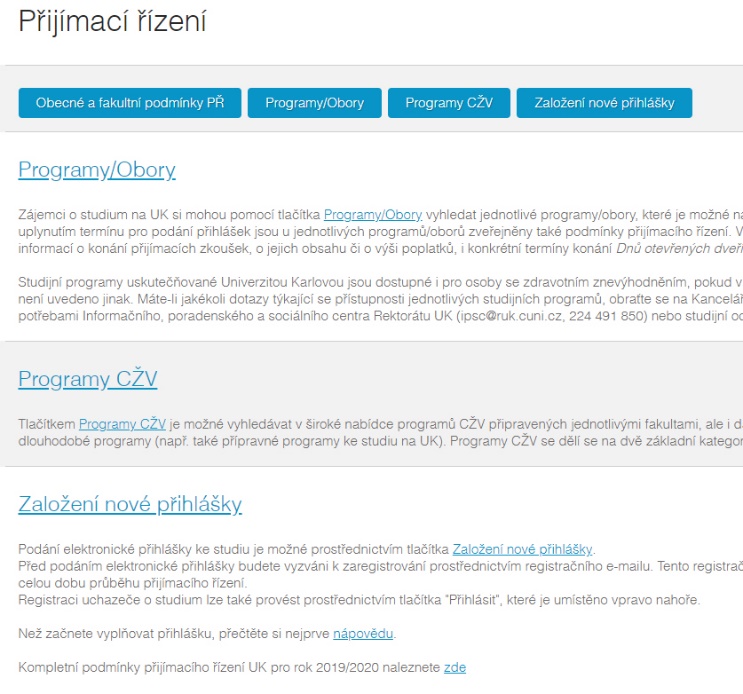 Postupně vyplňujte: Pedagogická fakultaJazyk výukyDruh studiaVyberte z možností Vámi vybraný kurzZaložitVeškeré údaje vyplňujte, prosím, včetně diakritiky!Ve formuláři přihlášky jsou některá pole označena modrou hvězdičkou. Vyplnění těchto polí je povinné a je podmínkou pro uložení přihlášky.Údaje jsou důvěrné podle zákona č. 101/2000 Sb., o ochraně osobních údajů a o změně některých zákonů.Během vyplňování přihlášky můžete u jednotlivých vyplňovaných položek najít upřesňující informace, umístěné pod ikonou "modrého otazníku".Přihláška je ve stavu OTEVŘENÁ, nikoli ODESLANÁ! Přijde Vám potvrzení na e-mail.Přihlášku je třeba ještě odeslat: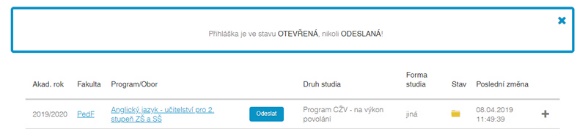 Po odeslání Vám systém vypíše pokyny k platbě poplatku a opět zašla e-mail s informacemiElektronická přihláška SE NETISKNE a stává se platnou až po zmáčknutí tlačítka ODESLAT a zaplacení administrativního poplatku.

Pro tisk přihlášek je třeba mít nainstalovaný program Acrobat Reader firmy Adobe. Ke stažení zde: http://www.adobe.com/products/acrobat/readstep2.htmlPokud máte již vyplněnou přihlášku a znovu se přihlásíte, v pravém horním rohu formuláře naleznete své jméno a po kliknutí na tlačítko "Moje přihlášky" uvidíte přehled dosud podaných přihlášek ke studiu. Pokud nepoužijete pro přihlášení správný registrační e-mail, vpravo nahoře bude uvedeno pouze "nový uchazeč" a tlačítko "Moje přihlášky" nebude zobrazeno.Možné problémy:Vyplňovaný registrační e-mail nesmí obsahovat skryté znaky (např. mezeru). Pak by bylo zobrazeno chybové hlášení, že e-mailová adresa nemá předepsaný formát.Zapomenuté heslo. Nové heslo můžete získat použitím tlačítka „Přihlásit se“ a volby „Zapomenuté heslo“.V rámci podávání přihlášky mohou existovat 2 e-maily – registrační a kontaktní. Registrační e-mail je ten, který byl použit k registraci. Kontaktní e-mail, který se vyplňuje v přihlášce, slouží pouze studijnímu oddělení ke komunikaci s uživatelem, ale nelze se jím přihlásit. V přihlášce je automaticky předvyplněn váš registrační e-mail, ale je možné ho změnit. To znamená, že registrační e-mail může, ale nemusí být shodný s kontaktním e-mailem.Nepodával/a jste nikdy přihlášku ke studiu na UK a přesto je po vyplnění rodného čísla zobrazeno hlášení, že rodné číslo již existuje. Pak můžete být držitelem/držitelkou průkazu externího uživatele služeb (např. pro vstup do knihoven UK) a máte již přiděleno osobní číslo. V tomto případě je nutné přihlašovat se přiděleným loginem/osobním číslem a platným heslem Centrální autentizační služby (CAS). Pokud máte problém s heslem – navštivte stránku CAS,, kde můžete získat nové heslo a případně se dozvědět více informací o Centrální autentizační službě (CAS).V případě nejasností při vyplňování přihlášky, zejména při problémech spojených s přikládáním povinných příloh k přihlášce, se obraťte s dotazem na Centrum celoživotního vzdělávání na PedF UK.Nejste-li již aktivním studentem, byl jste vyzván k přihlášení loginem a již neznáte heslo.
Na stránce CAS je možné obnovit zapomenuté heslo. K tomu je však třeba identifikovat se číslem osoby. Pokud toto číslo již neznáte – kontaktujte poradnu UK – zde.